Thank you for booking your Skin Diver and Snorkelling experience with us.The course is ideal for learning how to use mask, fins and snorkel in the safety and warmth of a swimming pool. It will build confidence and safety for when you go on holiday.
The experience will teach you some of the basic principles of skin diving, the most important safety rules and how the equipment works.Your instructor will meet you on poolside of our Old Windsor pool at 12:30 and the course should finish around 14.00. Please remember your swimwear, towel and we advise that you bring a bottle of water to drink. Please also bring the Risk Liability Release Form and Medical Form .If you fancy becoming a scuba diver after your course and sign up to any of our PADI open water courses you can receive a £25 discount, simply enter the promotional code ‘DSD25’ when you book online. We will even extend this offer to your family and friends if they sign up at the same time!Thanks again for booking with us and we look forward to meeting you soon.See you soon.
The Team,
Oyster DivingSOUTH EAST LONDON AND KENTSwimming Pool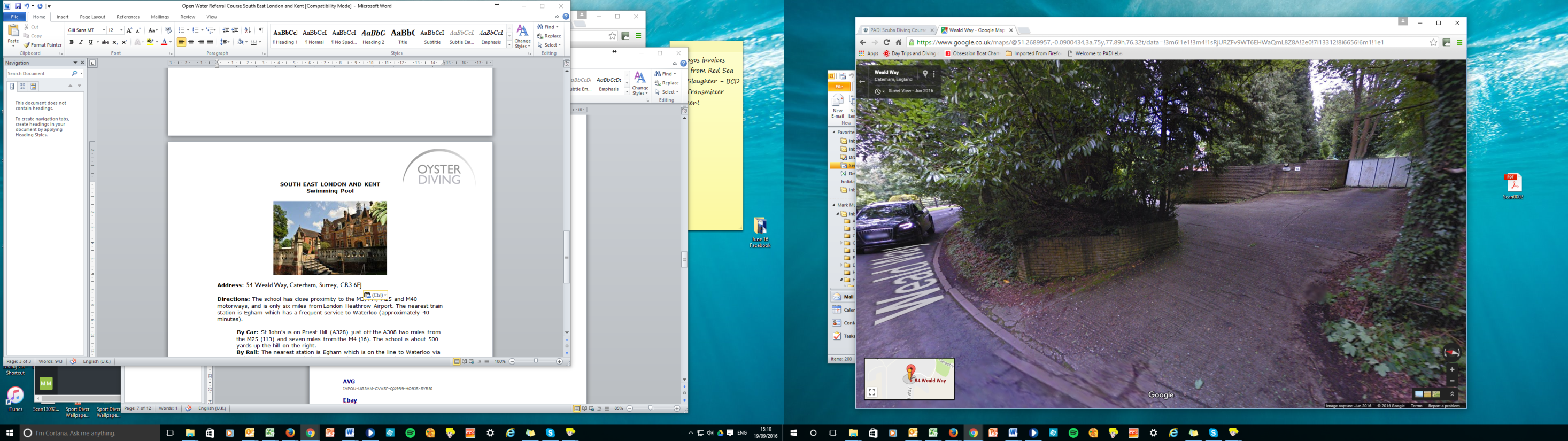 Driveway access to houseAddress: 54 Weald Way, Caterham, Surrey, CR3 6EJThe image above is the view from the road of the driveway. Please turn in here. The purpose built dive pool is located in the grounds of a private residence. If the right hand gate is open then please park at the top of the lane, otherwise you may park in front of the house.Please click here for the map to the location.Directions: The house is located close to the M20 and M25.By Car: Exit M25 at Junction 6 and take the turning towards Caterham. Continue towards Caterham until you reach Morrisons Supermarket, turn left here followed by the next left up Harestone Valley Road. Continue along here for approximately one mile past Caterham School and turn left at Weald Way. The house is Number 54 and can be found on the left hand side around the sharp bend. Please take care when leaving the property!By Rail: The nearest station is Caterham which is on the line to Waterloo. It is approximately a 20 minute walk from the station. Parking: There is plenty of free parking outside the property. Your instructor will meet you on poolside. Please follow the ‘The Way To the Beach’ signs.